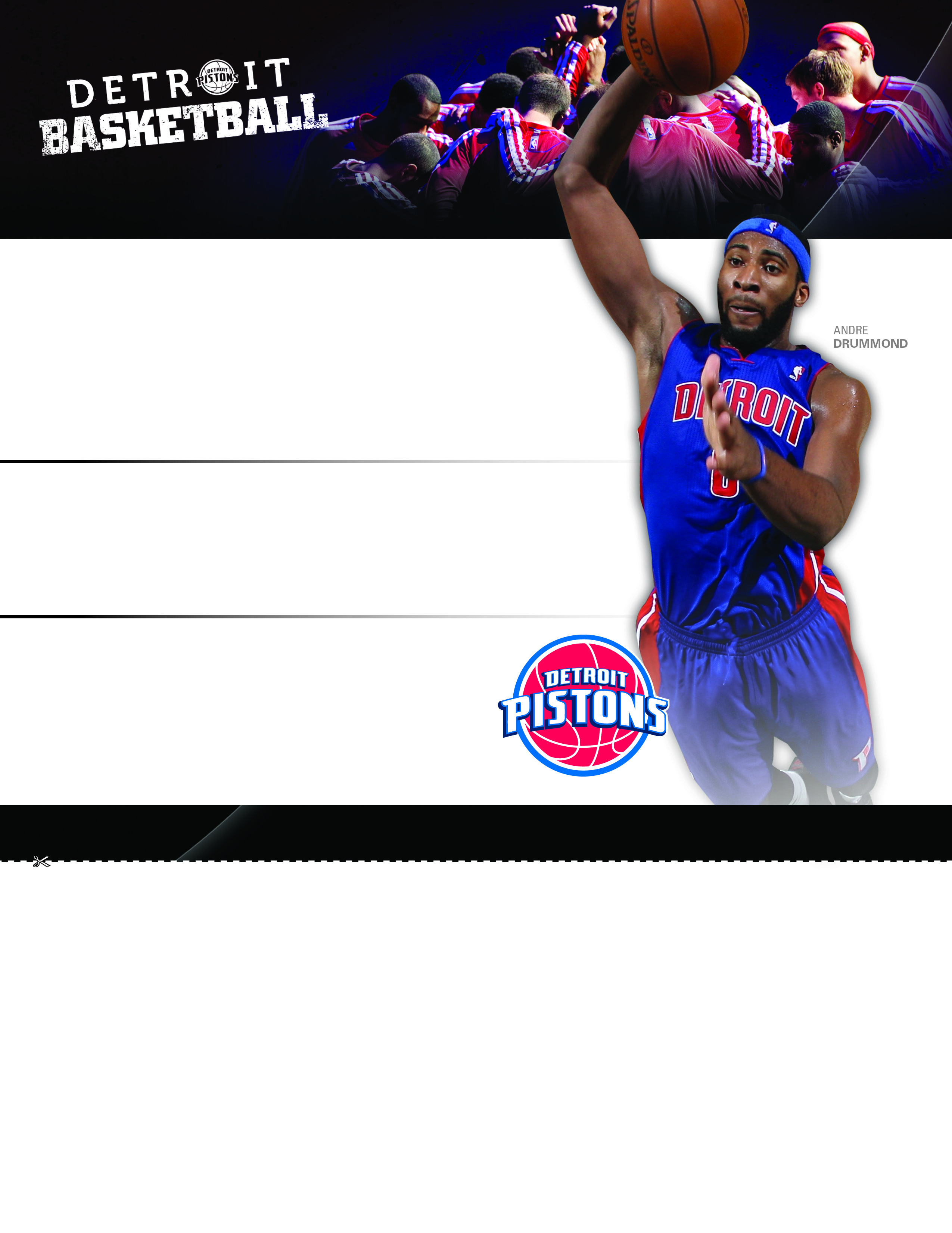 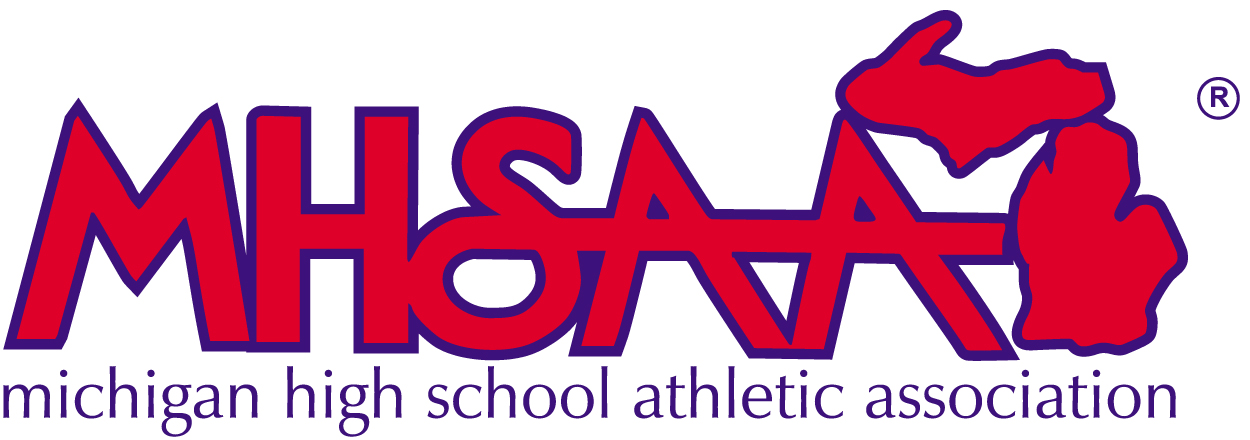 WITH THE DE TR OIT PIST ONS Come cheer on the Detroit Pistons at the Palace of Auburn Hills as they take on the Sacramento Kings or Minnesota Timberwolves!Sun, January 4th     	        vs. Sacramento Kings • 6PM           Sun, February 8th vs. Minnesota Timberwolves• 6PMAT THE PALACE OF AUBURN HILLSEXCLUSIVE TICKET PRICING:LOWER-LEVEL: $30 ($45 VALUE)UPPER-LEVEL: $12 ($15 VALUE)To redeem this offer, call Brian Mazurek  248.209.3656 or email                  BMAZUREK@PALACENET.COM . You can also mail the form below.